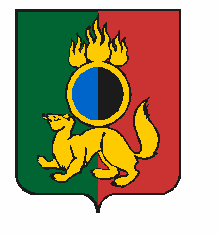 АДМИНИСТРАЦИЯ ГОРОДСКОГО ОКРУГА ПЕРВОУРАЛЬСКПОСТАНОВЛЕНИЕг. ПервоуральскРуководствуясь статьей 65 Федерального закона Российской Федерации                   от 29 декабря 2012 года № 273-ФЗ «Об образовании в Российской Федерации»,  постановлением Правительства Свердловской области от 04 марта 2016 года  № 150-ПП                        «Об установлении максимального и среднего размера платы, взимаемой с родителей (законных представителей) за присмотр и уход за детьми в государственных образовательных организациях Свердловской области и муниципальных образовательных организациях, реализующих основную образовательную программу дошкольного образования», на основании фактических затрат на присмотр и уход за ребенком в муниципальных образовательных организациях городского округа Первоуральск, реализующих основную общеобразовательную программу дошкольного образования, Администрация городского округа ПервоуральскПОСТАНОВЛЯЕТ:1. Внести изменения  в Порядок взимания родительской платы за присмотр и уход за детьми, осваивающими образовательные программы дошкольного образования в муниципальных образовательных организациях городского округа Первоуральск, утвержденный постановлением Администрации городского округа Первоуральск                       от 25 марта 2014 года № 819 «Об установлении родительской платы за присмотр и уход за детьми, осваивающими образовательные программы дошкольного образования в муниципальных образовательных организациях городского округа Первоуральск», изложив пункт 4 раздела 2 в новой редакции:«4. Родительская плата не взимается за присмотр и уход за:1) детьми-инвалидами;2) детьми-сиротами и детьми, оставшимися без попечения родителей,3) детьми с туберкулезной интоксикацией; 4) детьми, оба родителя (законных представителя) которых - студенты очной формы обучения; 5) детьми, если оба родителя (законных представителя) инвалиды 1 и (или) 2 группы;6) детьми граждан Российской Федерации, Украины, Донецкой Народной Республики, Луганской Народной Республики, Запорожской и Херсонской областей, лиц без гражданства,  постоянно проживавших на вышеуказанных территориях и вынужденно покинувшие  их, и прибывшим на территорию Российской Федерации в экстренном массовом порядке;7) детьми лиц, призванных на военную службу по мобилизации в соответствии с Указом Президента Российской Федерации от 21 сентября 2022 года № 647                                 «Об объявлении частичной мобилизации в Российской Федерации», 8) детьми лиц, поступивших на военную службу по контракту после                                 21 сентября 2022 года;9) детьми лиц, принимающих (принимавших) участие в специальной военной операции на территориях Украины, Донецкой Народной Республики и Луганской Народной Республики, Запорожской и Херсонской областей;10) детьми лиц, участвующих  в добровольном порядке или пребывающих в добровольческих формированиях в специальной военной операции на территориях Украины, Донецкой Народной Республики и Луганской Народной Республики, Запорожской и Херсонской областей в период мобилизации.Размер родительской платы снижается (далее - льгота по родительской плате) для следующих категорий родителей:на 50% - для семьей, имеющих средний душевой доход ниже величины прожиточного минимума, установленного в Свердловской области;на 30% - если один из родителей (законных представителей) инвалид 1 или 2 группы;на 20% - для семей, имеющих трех и более несовершеннолетних детей.Льготы по родительской плате не суммируются. Гражданам, имеющим право на одновременное получение льгот по родительской плате по нескольким основаниям, в соответствии с настоящим Положением устанавливается одна льгота по их выбору.Освобождение от уплаты родительской платы, льгота по родительской плате в размере 20% и в размере 30% производится с месяца предоставления родителями (законными представителями) в бухгалтерию муниципальной образовательной организации подтверждающего документа до окончания срока действия представленного подтверждающего документа.Льгота по родительской плате в размере 50% производится с месяца предоставления родителями (законными представителями) в бухгалтерию муниципальной образовательной организации подтверждающего документа до окончания срока действия представленного подтверждающего документа - справки о получении ежемесячного пособия на ребенка в соответствии с Законом Свердловской области от 14 декабря 2004 года № 204-ОЗ                      «О ежемесячном пособии на ребенка».Если родитель (законный представитель) несовершеннолетнего воспитанника является в соответствии с Законом Свердловской области от 14 декабря 2004 года                     № 204-ОЗ «О ежемесячном пособии на ребенка» получателем ежемесячного пособия на этого ребенка, оформленного управлением социальной политики по городу Первоуральску, представление справки о получении ежемесячного пособия на ребенка не требуется. В указанном случае управление социальной политики направляет в Управление образования города Первоуральска информацию о получении родителем (законным представителем) несовершеннолетнего воспитанника ежемесячного пособия на ребенка на основании соглашения об информационном взаимодействии в целях предоставления льготы по родительской плате в размере 50% (далее - соглашение об информационном взаимодействии).Льготы лицам, указанным в подпунктах 7-10 пункта 1 настоящего постановления, предоставляется с даты призыва на военную службу по мобилизации в соответствии с Указом Президента Российской Федерации от 21 сентября 2022 года № 647                                 «Об объявлении частичной мобилизации в Российской Федерации», поступивших на военную службу по контракту и принимающих (принимавших) участие в специальной военной операции на территориях Украины, Донецкой Народной Республики и Луганской Народной Республики, Запорожской и Херсонской областей, но не ранее                                        21 сентября 2022 года».2. Меры социальной поддержки, указанные в пункте 1 настоящего постановления,предоставляются в период до 1 июля 2023 года.3. Настоящее постановление распространяет свое действие на правоотношения, возникшие с 21 сентября 2022 года.4. Опубликовать настоящее постановление в газете «Вечерний Первоуральск», разместить на официальном сайте городского округа Первоуральск, сайте Управления образования городского округа Первоуральск.5. Контроль исполнения настоящего постановления возложить на заместителя  Главы Администрации по управлению социальной сферой Л.В. Васильеву.И.о. Главы городского округа Первоуральск, заместитель Главы Администрации по финансово - экономической политике                                                     М.Ю. Ярославцева17.11.2022№2935О внесении изменений в Порядок взимания родительской платы за присмотр и уход за детьми, осваивающими образовательные программы дошкольного образования в муниципальных образовательных организациях городского округа Первоуральск, утвержденный постановлением Администрации городского округа Первоуральск            от 25 марта 2014 года № 819  